                      Box Clever Weekly Meal Planner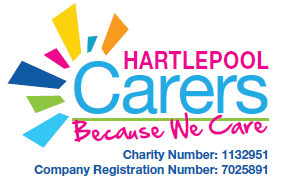 DAYBREAKFASTLUNCHDINNERSNACKSMONDAYTUESDAYWEDNESDAYTHURSDAYFRIDAYSATURDAYSUNDAY